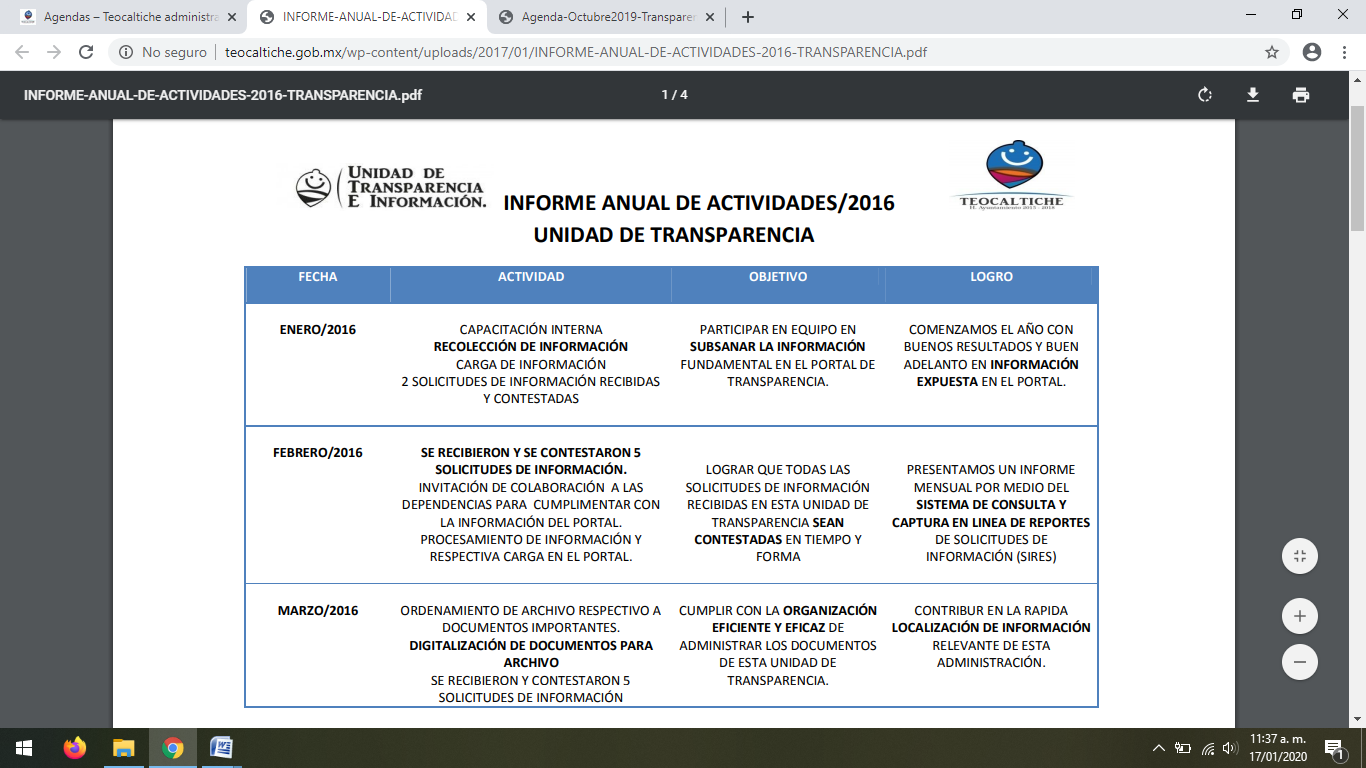 INFORME TRIMESTRAL DE ACTIVIDADES DE OCT-NOV-DIC 2019UNIDAD DE TRANSPARENCIA TEOCALTICHE, JALISCOMES ACTIVIDADES REALIZADAS OCTUBRE 2019Semana 1: Se trabajó en oficinaSe recibierón solicitudes por el sistema INFOMEX y derivadas por el ITEI  Se les dio contestación a las solicitudes Semana 2: Se trabajó en oficina Se recibierón solicitudes por el sistema INFOMEX y derivadas por el ITEI Se les dio contestación a las solicitudes Semana 3: Se trabajó en oficina Se recibierón solicitudes por el sistema INFOMEX y derivadas por el ITEI Se les dio contestación a las solicitudes Semana 4: Se trabajó en oficina Se recibierón solicitudes por el sistema INFOMEX y derivadas por el ITEI Se les dio contestación a las solicitudes NOVIEMBRE 2019Semana 1: Se trabajó en oficina Se recibierón solicitudes por el sistema INFOMEX y derivadas por el ITEI Se les dio contestación a las solicitudesSemana 2: Se trabajó en oficina Se recibierón solicitudes por el sistema INFOMEX y derivadas por el ITEI Se les dio contestación a las solicitudes Semana 3: Se trabajó en oficina Se recibierón solicitudes por sistema INFOMEX Y derivadas por el ITEI Se les dio contestación a las solicitudes Semana 4: Se trabajó en oficina Se recibierón solicitudes por sistema INFOMEX y derivadas por el ITEI Se les dio contestación a las solicitudes DICIEMBRE 2019 Semana 1: Se trabajó en oficina Se recibierón solicitudes por el sistema INFOMEX y derivadas por el ITEI Se les dio contestación a las solicitudes Semana 2: Se trabajó en oficina Se recibierón solicitudes por el sistema INFOMEX y derivadas por el ITEI Se les dio contestación a las solicitudes Diplomado ITEI en Transparencia y Protección de Datos PersonalesSemana 3: Se trabajó en oficina Se recibierón solicitudes por el sistema INFOMEX y derivadas por el ITEI Se les dio contestación a las solicitudes Semana 4: Se trabajó en oficina Se recibierón solicitudes por el sistema INFOMEX y derivadas por el ITEI Se les dio contestación a las solicitudes 